Keep Growing: Resources for Year 6 Transitioning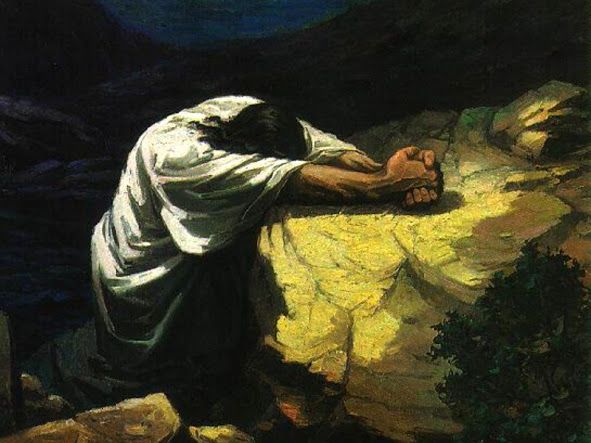 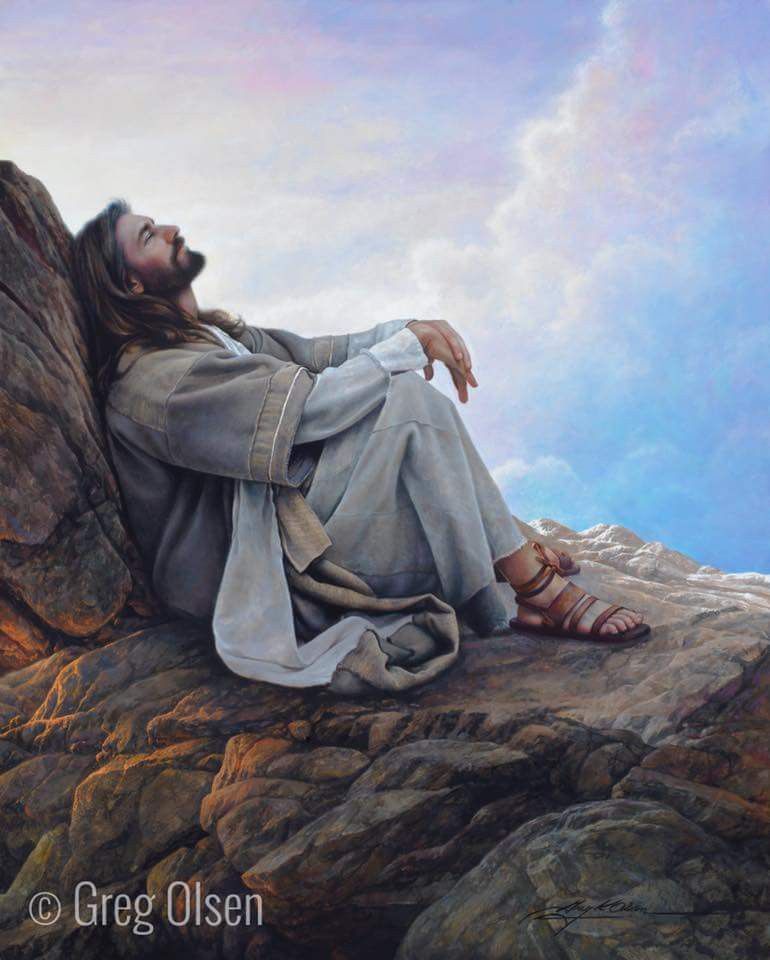 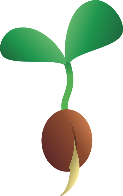  to Secondary SchoolSilence and Solitary Places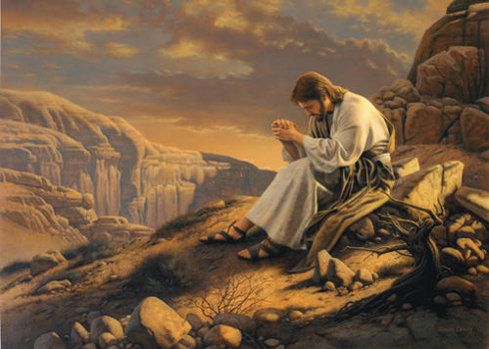 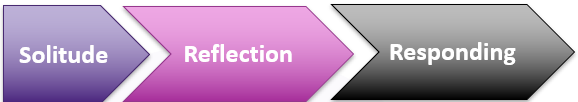 Purpose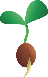 PeoplePrayerPlaceXPlanProgress